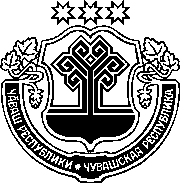 ЗАКОНЧУВАШСКОЙ РЕСПУБЛИКИО ВНЕСЕНИИ ИЗМЕНЕНИЙ В СТАТЬЮ 6 ЗАКОНА ЧУВАШСКОЙ РЕСПУБЛИКИ 
"О СОЦИАЛЬНОЙ ПОДДЕРЖКЕ ДЕТЕЙ В ЧУВАШСКОЙ РЕСПУБЛИКЕ"ПринятГосударственным СоветомЧувашской Республики16 апреля 2020 годаСтатья 1Внести в часть 10 статьи 6 Закона Чувашской Республики от 24 ноября 2004 года № 48 "О социальной поддержке детей в Чувашской Республике" (Ведомости Государственного Совета Чувашской Республики, 2004, № 61; 2005, № 62, 65; 2007, № 73; 2008, № 75–77; 2009, № 79; 2010, № 85; 2012, № 92 (том I), 94; газета "Республика", 2012, 5 октября; Собрание законодательства Чувашской Республики, 2014, № 3, 6, 12; 2015, № 6; 2016, № 10; 2017, № 2; газета "Республика", 2018, 26 сентября, 31 октября) следующие изменения:1) в абзаце втором слова "за воспитание одного-двух детей – 3295 рублей, за воспитание трех и более детей – 4680 рублей" заменить словами "за воспитание одного-двух детей – 3604 рубля, за воспитание трех и более детей – 5119 рублей";2) в абзаце четвертом слова "в размере 4680 рублей" заменить словами "в размере 5119 рублей".Статья 2Настоящий Закон вступает в силу по истечении десяти дней после дня его официального опубликования и распространяется на правоотношения, возникшие с 1 января 2020 года.г. Чебоксары16 апреля 2020 года№ 22Временно исполняющийобязанности ГлавыЧувашской Республики– О. Николаев